JOHN BOYNE: Dječak u prugastoj pidžami(Lektira, Kultura i mediji)GRUPA DPrva skupina zadataka: Odgovori na sljedeća pitanja punim rečenicama.1. Kako te se dojmio film i koje je osjećaje pobudio u tebi? Objasni._________________________________________________________________________________________________________________________________________________________________________________________________________________________________2. Koji prizor u filmu ti je bio najupečatljiviji i zašto?_________________________________________________________________________________________________________________________________________________________________________________________________________________________________3. Kako Bruno gleda na period u kojem živi? Objasni._________________________________________________________________________________________________________________________________________________________________________________________________________________________________4. Opiši susret Brune i Pavela? Tko je Pavel i koja je njegova uloga u priči?_________________________________________________________________________________________________________________________________________________________________________________________________________________________________5. Na koji način prvi prizor s Brunom i njegovim prijateljima prikazuje njihovu nevinost?_________________________________________________________________________________________________________________________________________________________________________________________________________________________________6. Koji su događaji i iskustva potaknuli Brunu da postupno napusti dio svoje nevinosti i vidi stvari drugačije?_________________________________________________________________________________________________________________________________________________________________________________________________________________________________7. Kako Bruno opravdava održavanje prijateljstva sa Schmuelom unatoč onome što su mu otac, sestra i učitelj rekli o Židovima?_________________________________________________________________________________________________________________________________________________________________________________________________________________________________8. Mijenja li se prijateljstvo Schmuela i Brune u ovoj priči? Kako?_________________________________________________________________________________________________________________________________________________________________________________________________________________________________9. Ukratko opiši prikazanu scenu (u kojem dijelu filma se odvija, koji likovi sudjeluju u sceni, kakav je ishod i koje je emocije scena izazvala u tebi).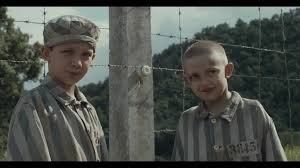 _________________________________________________________________________________________________________________________________________________________________________________________________________________________________10. Zbog čega, po tvome mišljenju, Bruno i Schmuel postaju prijatelji? Opiši njihov odnos. ______________________________________________________________________________________________________________________________________________________Druga skupina zadataka:Deportacija1. Pročitaj dječja sjećanja o transportu u logore.2. Nakon toga odgovori na pitanja punim rečenicama.,,Geto je trebalo biti u potpunosti uništeno. Trebali smo otići, ulica po ulica… Kamo nas odvode? To je bila tajna… Svakoj je osobi bilo dozvoljeno ponijeti svega nekoliko osobnih stvari: torbu na leđima, nešto hrane, nekoliko komada odjeće. Ništa više.'' - Elie (15), Rumunjska ,,Tisuće i tisuće, na desetke tisuća ljudi hodalo je noseći svoje stvari sa sobom; neki na glavi, neki na leđima, neki na ramenima. Djeca, stare osobe, dojenčad – kao progon naroda, progon iz Egipta.'' - Avraham (14),,Ja ću, naime, ostaviti svoj dom, svoje rodno mjesto, svoje prijatelje, svoj posao, svoju školu, svijet u kojem sam provela svih svojih sedamnaest godina života. Natovarena, borila sam se s prtljagom da ostane na mojim ramenima.'' - Mel (17), Čehoslovačka1. Kojim se prijevoznim sredstvom vršila deportacija Židova? Kakvi su uvjeti vladali tijekom puta? Znaju li Židovi kamo ih odvode? Navedi prava koja su Židovima, prisilnim odvođenjem u nepoznato, bila uskraćena._________________________________________________________________________________________________________________________________________________________________________________________________________________________________2. Navedi tri ključne riječi / tri ključna izraza kojima ćeš izreći najvažnije o putu do logora (npr. put u nepoznato)._________________________________________________________________________________________________________________________________________________________________________________________________________________________________3. skupina zadataka:Napiši sretan završetak priče (5-10 rečenica).Otac je došao u logor i vidi kako Bruno i Schmuel odlaze sa skupinom ljudi prema plinskim komorama.______________________________________________________________________________________________________________________________________________________________________________________________________________________________________________________________________________________________________________________________________________________________________________________________________________________________________________________________________________________________________________________________________________________________________________________________________________________________________________________________________________________________________________________________________________________________________________